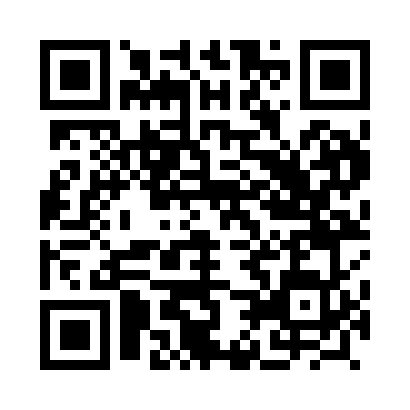 Prayer times for Achu, PakistanWed 1 May 2024 - Fri 31 May 2024High Latitude Method: Angle Based RulePrayer Calculation Method: University of Islamic SciencesAsar Calculation Method: ShafiPrayer times provided by https://www.salahtimes.comDateDayFajrSunriseDhuhrAsrMaghribIsha1Wed4:355:5512:273:536:598:202Thu4:345:5512:273:536:598:203Fri4:335:5412:273:537:008:214Sat4:325:5312:273:527:008:225Sun4:315:5312:263:527:018:226Mon4:305:5212:263:527:018:237Tue4:295:5112:263:517:028:248Wed4:295:5112:263:517:028:249Thu4:285:5012:263:517:028:2510Fri4:275:5012:263:517:038:2611Sat4:265:4912:263:517:038:2612Sun4:265:4912:263:507:048:2713Mon4:255:4812:263:507:048:2814Tue4:245:4812:263:507:058:2915Wed4:245:4712:263:507:058:2916Thu4:235:4712:263:507:068:3017Fri4:225:4612:263:497:068:3118Sat4:225:4612:263:497:078:3119Sun4:215:4512:263:497:078:3220Mon4:205:4512:263:497:088:3321Tue4:205:4512:263:497:088:3322Wed4:195:4412:273:497:098:3423Thu4:195:4412:273:497:098:3524Fri4:185:4412:273:497:108:3525Sat4:185:4312:273:487:108:3626Sun4:185:4312:273:487:118:3727Mon4:175:4312:273:487:118:3728Tue4:175:4312:273:487:128:3829Wed4:165:4312:273:487:128:3830Thu4:165:4212:273:487:138:3931Fri4:165:4212:283:487:138:40